Useful URLsMy Gamified Gradebook Examplehttps://docs.google.com/spreadsheets/d/1MGHZoFJvhq60HuULkb11gHoOHmkrjkfRGZ9eyFwkqhI/edit?usp=sharing Example of a Personalized Grade Sheethttps://docs.google.com/spreadsheets/d/1y4mSCBQ_vVuAwei9K9y15Mb3KQcz3tn8_DfjoQyg-yo/edit?usp=sharingThis is linked to the Gamified Gradebook Example. As Changes are made to the gradebook they are automatically updated to the Personalized Grade Sheet.If you make a copy and want to play with these you may need to change the coding to reflect a new gradebook. In the Personalized Grade Sheet “transpose” functions, the “1MGHZoFJvhq60HuULkb11gHoOHmkrjkfRGZ9eyFwkqhI” in the URL representing the gradebook (#1 link above) will need to be changed to reflect the new copied gradebook.My Flipped Class recording with embedded narrative – “Season 1 Episode 1”https://www.youtube.com/playlist?list=PLFxzM2Sw42kcuNnSIiEEotJyJNYyfUwkBThis is a YouTube playlist. Students can skip the story line if they would like. It also ties into my “QWIQR” Method of FlippingQWIQR Image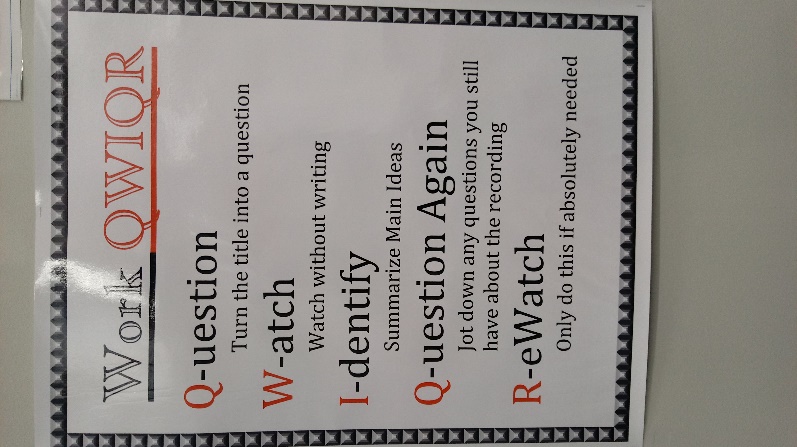 